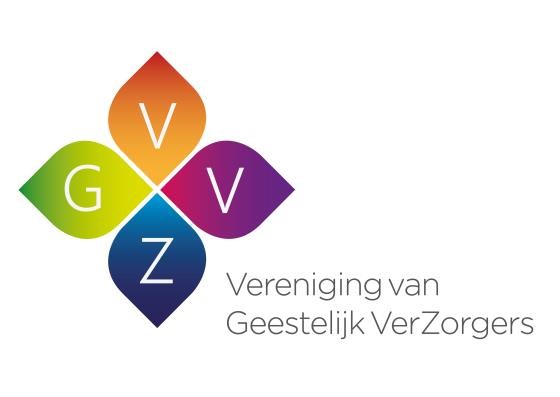 DECLARATIEFORMULIER REISKOSTENOp dit formulier kunt u uw reiskosten declareren in het kader van werkzaamheden t.b.v. de VGVZ.  De reiskosten worden vergoed op basis van autokilometers, ongeacht het vervoermiddel dat u gebruikt. Daarbij zijn de postcodes van de locatie en het adres van waaruit men reist bepalend. Er hoeven dus geen trein- of andere kaartjes te worden ingeleverd. 
Overige kosten dan reiskosten kunnen via een ander formulier worden gedeclareerd.  
Wilt u dit formulier digitaal invullen en daarna mailen naar info@vgvz.nl? 
Voor de berekening van de kilometers kunt u gebruik maken van de routeplanner van de ANWB. Uw naam: …............................................       Uw woonplaats:...........................................
IBAN-rekeningnummer: …...................................................... Handtekening declarant:  	 	 	 	Datum:  Datum en activiteit Postcode vertrekplaats Postcode aankomst-plaats Aantal kilometers
(heen en terug)Bedrag0,19 per km.TotaalbedragTotaalbedrag